TITLE (16-point times new roman, maximum 15 words)Isaline Boulven1, Isabelle Houlbert2, and Agnès Henri11EDP Sciences, Editorial Department, Marseille, France2EDP Sciences, Production Department, Paris, FranceAbstract. You should leave 8 mm of space above the abstract and 10 mm after the abstract. The heading Abstract should be typed in bold 9-point Times New Roman. The body of the abstract should be typed in normal 9-point Times in a single paragraph, immediately following the heading. The text should be set to 1 line spacing. The abstract should be centred across the page, indented 17 mm from the left and right page margins and justified. It should minimum 150 and maximum 200 words.Keywords: Keywords-1, keywords-2, keywords-3 (consist with 3-5 words)1. IntroductionThe introduction section of scientific paper serves as the opening of the manuscript and plays a crucial role in setting the stage for the research study.Introduction contain the research significance and supporting data, scientific evidence based on personal observations.A brief introduction will often include a review of the existing literature on the topic studied, and explain the rationale of the author’s study.  This section also explains the contribution of this study to the existing academic literature.2. Theory and MethodsMethod section is a crusial component that provides a detailed description of the experimental design, procedures and techniques used to conduct the research.This section outlines the methodology on how to collect the data whether it is a quantitative, qualitative or the combination of both.3. Result and DiscussionA results section describes the outcomes of the data analysis, including with charts and graphs. In the discussion, authors will explain their interpretation of their results and theorize on their importance to existing and future research. You can also use a separate approach for results and discussion.Formatting the title and the textFormatting the titleThe title is set in bold 16-point Times New Roman, justified. The first letter of the title should be capitalised with the rest in lower case. You should leave 22 mm of space above the title and 6 mm after the title. Title consist with maximum 15 words including sub title.Formatting the textThe text of your paper should be formatted as follows:- 10-point Times, Times Roman or Times New Roman.- The text should be set to single line spacing.- Paragraphs should be justified. - The first paragraph after a section or subsection should not be indented; subsequent paragraphs should be indented by 5 mm.The use of sections to divide the text of the paper is optional and left as a decision for the author. Where the author wishes to divide the paper into sections the formatting shown in Table 1. should be used.Table 1. Formatting sections, subsections and subsubsections.Tables and figuresFigures and tables, as originals of good quality and well contrasted, are to be in their final form, ready for reproduction, pasted in the appropriate place in the text. Try to ensure that the size of the text in your figures is approximately the same size as the main text (10 point). Try to ensure that lines are no thinner than 0.25 point.Caption/numberingCaptions should be typed in 9-point Times. They should be centred above the tables and flush left beneath the figures. PositioningPlace the figure as close as possible after the point where it is first referenced in the text. If there is a large number of figures and tables, it might be necessary to place some before their text citation.Fig. 1. Caption of the Figure 1. Below the figure.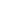 Colour illustrationsYou are free to use colour illustrations for the online version of the proceedings, but any print version will be printed in black and white unless special arrangements have been made with the conference organiser. Please check whether or not this is the case. If the print version will be black and white only, you should check your figure captions carefully and remove any reference to colour in the illustration and text. In addition, some colour figures will degrade or suffer loss of information when converted to black and white, and this should be considered when preparing them.Equations and mathematicsEquations should be centred and should be numbered with the number on the right-hand side.Ts (l,t) = Tg (l,t)							 (1)Ts (l,t) = Tg (l,t) Tb (x → − β, t) = 0					 (2)Use italics for variables (u) and bold (u) for vectors. The order for brackets should be {[()]}, except where brackets have special significance. 4. ConclusionsIn the conclusion, you should restate the thesis and show how it has been developed through the body of the paper. Briefly summarize the key arguments made in the body, showing how each of them contributes to proving your thesis.Author should develop the conclusion by briefly restating the research question and the result. The author should also discuss the implications of the research findings.Author Contributions (optional)For transparency, we encourage authors to submit an author statement file outlining their individual contributions to the paper using the relevant CRediT roles: conceptualization; data curation; formal analysis; funding acquisition; investigation; methodology; project administration; resources; software; supervision; validation; visualization; roles/writing - original draft; writing - review & editing. Authorship statements should be formatted with the names of authors first and CRediT role(s) following.Acknowledgements (optional)The acknowledgements should be typed in 9-point Times, without title.ReferencesOnline references will be linked to their original source, only if possible. To enable this linking extra care should be taken when preparing reference lists.References should be cited in the text by placing sequential numbers in brackets (for example, [1], [2, 5, 7], [8-10]). They should be numbered in the order in which they are cited. A complete reference should provide enough information to locate the article. References to printed journal articles should typically contain:• The authors, in the form: initials of the first names followed by last name (only the first letter capitalized with full stops after the initials),• The journal title (abbreviated),• The volume number (bold type),• The article number or the page numbers,• The year of publication (in brackets). Authors should use the forms shown in Table 3 in the final reference list. Table 2. Font styles for a reference.Here are some examples:A. Mecke, I. Lee, J.R. Baker jr., M.M. Banaszak Holl, B.G. Orr, Eur. Phys. J. E 14, 7 (2004)M. Ben Rabha, M.F. Boujmil, M. Saadoun, B. Bessaïs, Eur. Phys. J. Appl. Phys. (to be published)F. De Lillo, F. Cecconi, G. Lacorata, A. Vulpiani, EPL, 84 (2008)L. T. De Luca, Propulsion physics (EDP Sciences, Les Ulis, 2009)G. Plancque, D. You, E.  Blanchard, V. Mertens, C. Lamouroux, Role of chemistry  in  the  phenomena occurring in nuclear power plants circuits, in Proceedings of the International Congress on Advances in Nuclear power  Plants,  ICAPP,  2-5  May  2011,  Nice,  France (2011)FontSpacingnumberingSection12-point Times bold6 mm before 3 mm after1, 2, 3, etc.subsection10-point Times bold6 mm before 3 mm after1.1, 1.2, 1.3, etc.subsubsection10-point Times Italic6 mm before 3 mm after1.1.1, 1.1.2, 1.1.3, etc.ElementStyleAuthorsReference Body(Initials followed by last name)Journal titleReference Body(Abbreviated)Book title, Proceedings titleReference Body - Book/Proceedings titleVolume numberReference Volume BoldPage numberReference BodyYearReference Body(In brackets)